Қысқа мерзімді жоспарСабақтың тақырыбы: Механикалық жұмыс.ҚуатБілім беру ұйымының атауыБілім беру ұйымының атауыНаурызбай батыр атындағы НОМ Наурызбай батыр атындағы НОМ Наурызбай батыр атындағы НОМ Наурызбай батыр атындағы НОМ Наурызбай батыр атындағы НОМ Пәні:Пәні:физикафизикафизикафизикафизикаБөлім:Бөлім:7.3Б Жұмыс және қуат7.3Б Жұмыс және қуат7.3Б Жұмыс және қуат7.3Б Жұмыс және қуат7.3Б Жұмыс және қуатПедагогтің аты-жөні:Педагогтің аты-жөні:Карбаева Маншук АйтмухановнаКарбаева Маншук АйтмухановнаКарбаева Маншук АйтмухановнаКарбаева Маншук АйтмухановнаКарбаева Маншук АйтмухановнаКүні:Күні:14.03.2022 жыл14.03.2022 жыл14.03.2022 жыл14.03.2022 жыл14.03.2022 жылСынып: Сынып: Қатысушылар саны: 6Қатысушылар саны: 6Қатыспағандар саны:Қатыспағандар саны:Қатыспағандар саны:Сабақтың тақырыбы:Сабақтың тақырыбы:Механикалық жұмыс.ҚуатМеханикалық жұмыс.ҚуатМеханикалық жұмыс.ҚуатМеханикалық жұмыс.ҚуатМеханикалық жұмыс.ҚуатОқу бағдарламасына сәйкес оқыту мақсаты:Оқу бағдарламасына сәйкес оқыту мақсаты:7.2.3.1 – механикалық жұмыс ұғымының физикалық мағынасын түсіндіру.7.2.3.7 – қуат ұғымының физикалық мағынасын түсіндіру.7.2.3.1 – механикалық жұмыс ұғымының физикалық мағынасын түсіндіру.7.2.3.7 – қуат ұғымының физикалық мағынасын түсіндіру.7.2.3.1 – механикалық жұмыс ұғымының физикалық мағынасын түсіндіру.7.2.3.7 – қуат ұғымының физикалық мағынасын түсіндіру.7.2.3.1 – механикалық жұмыс ұғымының физикалық мағынасын түсіндіру.7.2.3.7 – қуат ұғымының физикалық мағынасын түсіндіру.7.2.3.1 – механикалық жұмыс ұғымының физикалық мағынасын түсіндіру.7.2.3.7 – қуат ұғымының физикалық мағынасын түсіндіру. Сабақтың  мақсаты Сабақтың  мақсатыБарлық оқушылар істей алады: Механикалық жұмыс, қуат ұғымдарының физикалық мағынасын түсінеді.Көптеген оқушылар істей алады: Механикалық жұмыс пен қуаттың қандай физикалық шамаларға тәуелді екенін анықтайды, формуласын жазады, есептеулер жүргізеді. Кейбір оқушылар істей алады: Механикалық жұмыс пен қуатты өмірмен байланыстырып, мысалдар келтіредіБарлық оқушылар істей алады: Механикалық жұмыс, қуат ұғымдарының физикалық мағынасын түсінеді.Көптеген оқушылар істей алады: Механикалық жұмыс пен қуаттың қандай физикалық шамаларға тәуелді екенін анықтайды, формуласын жазады, есептеулер жүргізеді. Кейбір оқушылар істей алады: Механикалық жұмыс пен қуатты өмірмен байланыстырып, мысалдар келтіредіБарлық оқушылар істей алады: Механикалық жұмыс, қуат ұғымдарының физикалық мағынасын түсінеді.Көптеген оқушылар істей алады: Механикалық жұмыс пен қуаттың қандай физикалық шамаларға тәуелді екенін анықтайды, формуласын жазады, есептеулер жүргізеді. Кейбір оқушылар істей алады: Механикалық жұмыс пен қуатты өмірмен байланыстырып, мысалдар келтіредіБарлық оқушылар істей алады: Механикалық жұмыс, қуат ұғымдарының физикалық мағынасын түсінеді.Көптеген оқушылар істей алады: Механикалық жұмыс пен қуаттың қандай физикалық шамаларға тәуелді екенін анықтайды, формуласын жазады, есептеулер жүргізеді. Кейбір оқушылар істей алады: Механикалық жұмыс пен қуатты өмірмен байланыстырып, мысалдар келтіредіБарлық оқушылар істей алады: Механикалық жұмыс, қуат ұғымдарының физикалық мағынасын түсінеді.Көптеген оқушылар істей алады: Механикалық жұмыс пен қуаттың қандай физикалық шамаларға тәуелді екенін анықтайды, формуласын жазады, есептеулер жүргізеді. Кейбір оқушылар істей алады: Механикалық жұмыс пен қуатты өмірмен байланыстырып, мысалдар келтіредіСабақтың барысыСабақтың барысыСабақтың барысыСабақтың барысыСабақтың барысыСабақтың барысыСабақтың барысыСабақтың кезеңі//уақытыПедагогтің әрекетіПедагогтің әрекетіОқушының әрекетіОқушының әрекетіБағалауРесурстарҰйымдастыру Өзін-өзі тексеруСабақтың басы 10 минут Жаңа білімӨткен білімді еске түсіру5 минут 10 минутБекіту15 минутКері байланысСабақтың соңы.10 минРефлекцияБағалауҮй тапсырмасыҰйымдастыру кезеңі:Оқушылармен сәлемдесу, оқушыларды түгелдеу, сабаққа назарын аудару.Сабақта қарастырылатын мәселелер:І. Жаңа тақырыпСурет бойынша жұмыс:Жұмыс қалай істеледі?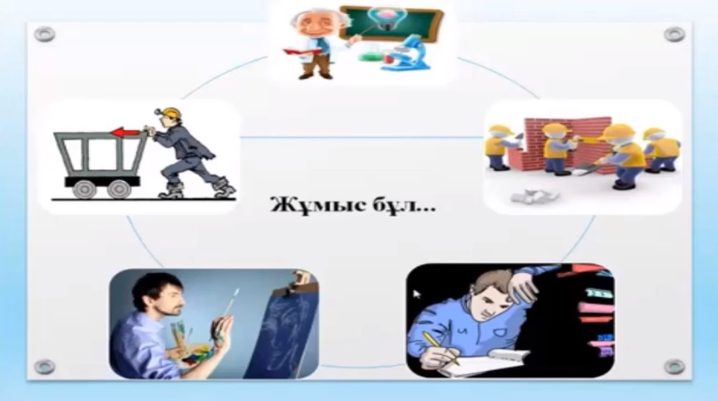 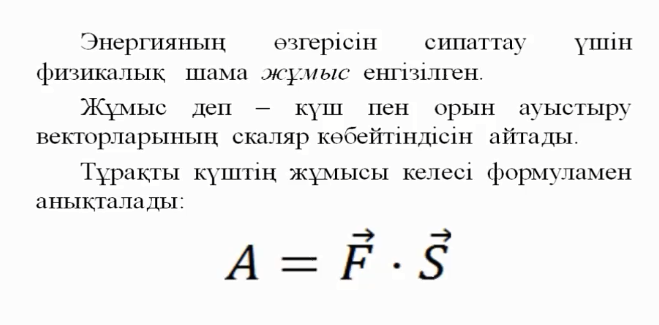 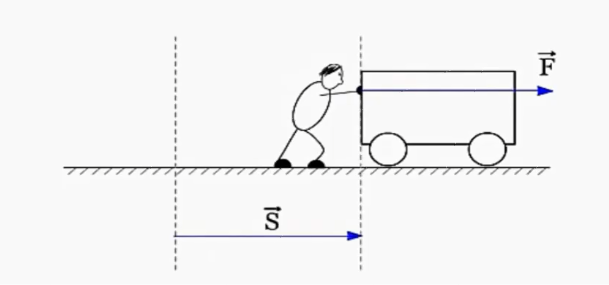 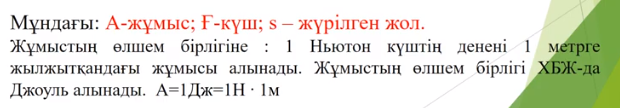 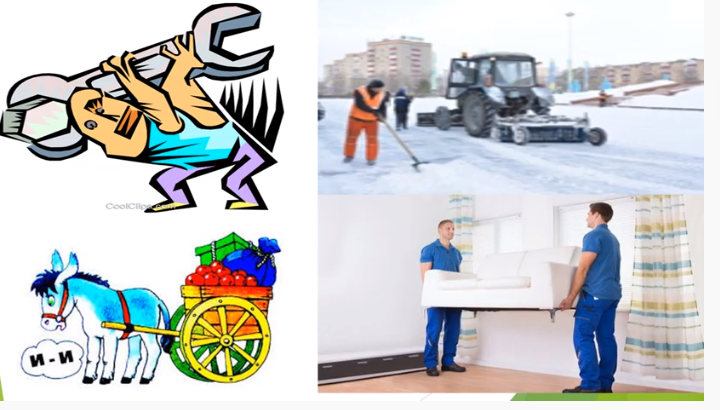 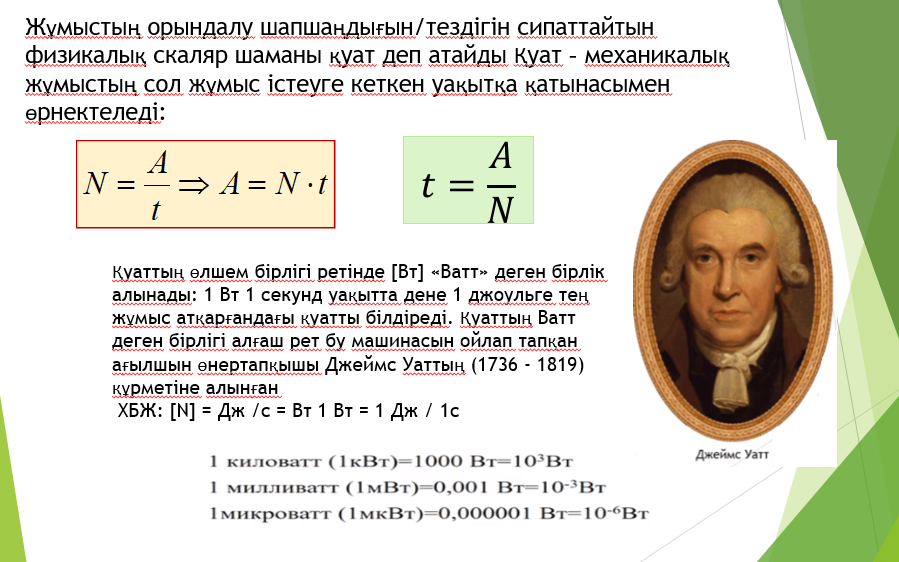 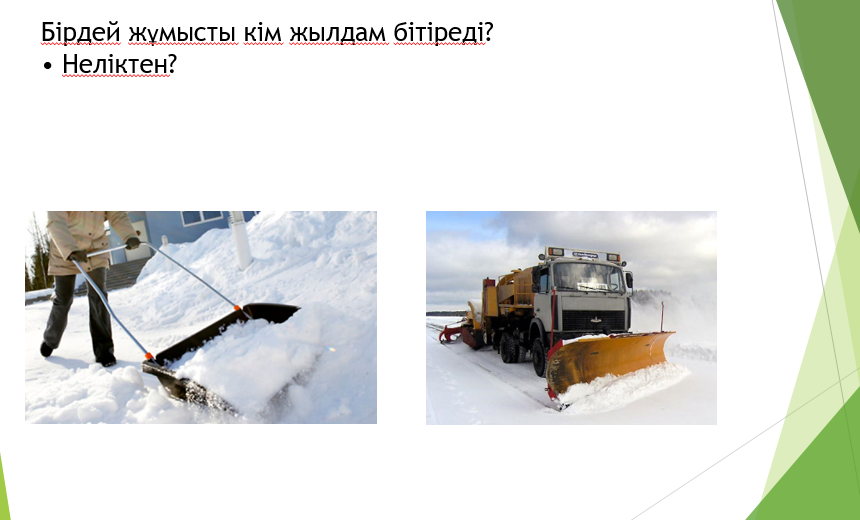 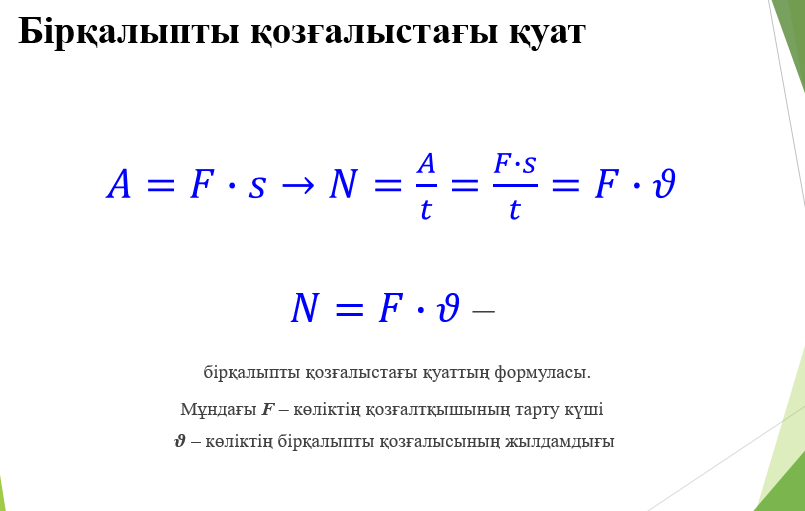 I.Тапсырма:Сөйлемдерді толықтыр:А деңгейіндегі тапсырмалар  Дененің қозғалу бағытында әрекет ететін күштің механикалық жұмысы ........ ..... тура пропорционал өседі.1 миллиджоуль(1мДж)=….=…..125.000.000 кВт .................... орын ауыстырғанда орындалатын жұмыс ....... деп аталады.......=1000Дж=…….Адамның қалыпты жұмыс істелгенде қуаты ......Жауабы:Дененің қозғалу бағытында әрекет ететін күштің механикалық жұмысы күшке де,жүрілген жолға да тура пропорционал өседі.
1 миллиджоуль(1мДж)=0,001 Дж=10ˉ3
125.000.000 кВт «Энергия» ғарыш зымыранның қуатыКүш әрекетінен орын ауыстырғанда орындалатын жұмыс механикалық жұмыс деп аталады.1 киллоджоуль (1кДж)=1000Дж=10 ³Адамның қалыпты жұмыс істелгенде қуаты 70-80.2-тапсырма . «Формулалар сыр шертеді» әдісі (I) жеке жұмыс. Физикалық шамалар мен олардың белгіленуін, формуласын, өлшем бірлігін нұсқамамен сәйкестендіру.«Жеке жеке»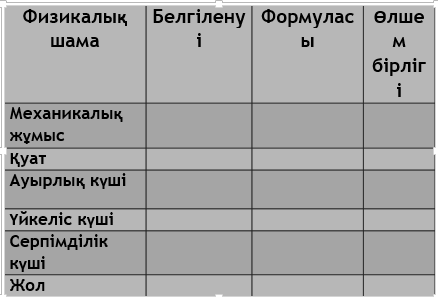 «Сәйкестендіру»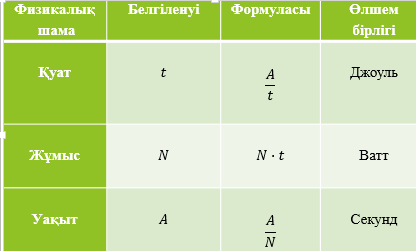 Жауаптары: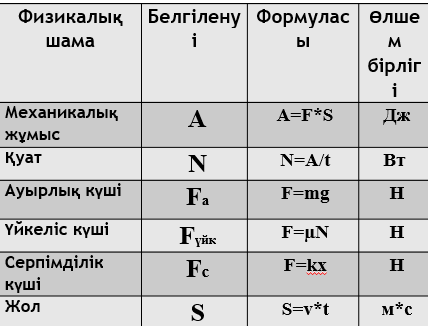 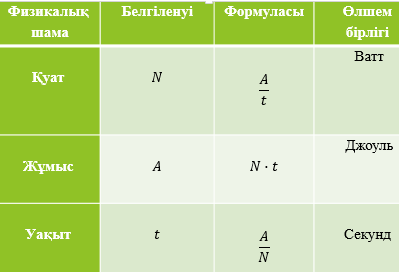 3.Тапсырма «Ой қозғау»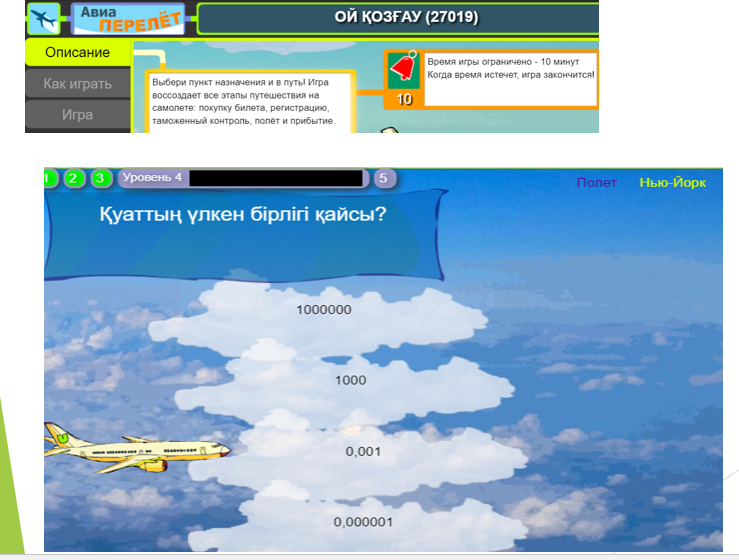 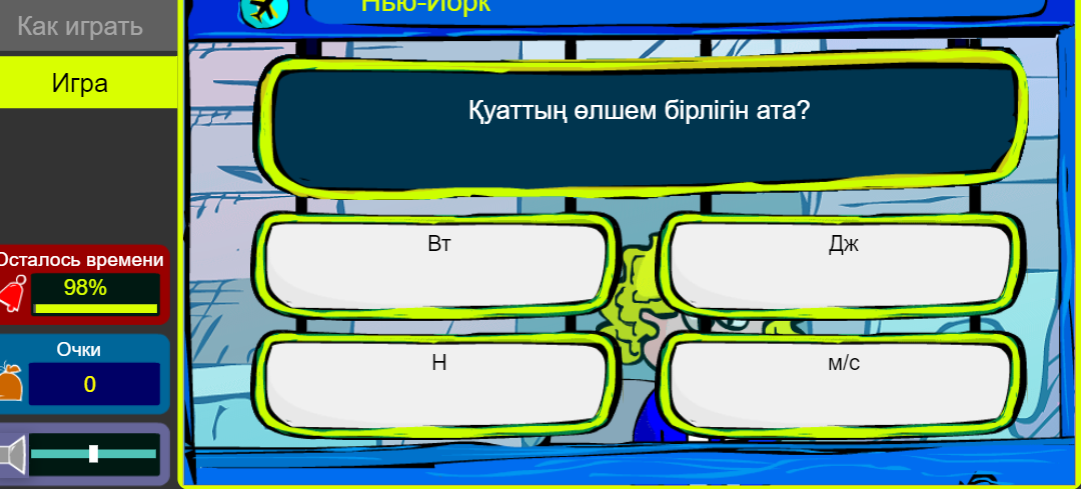 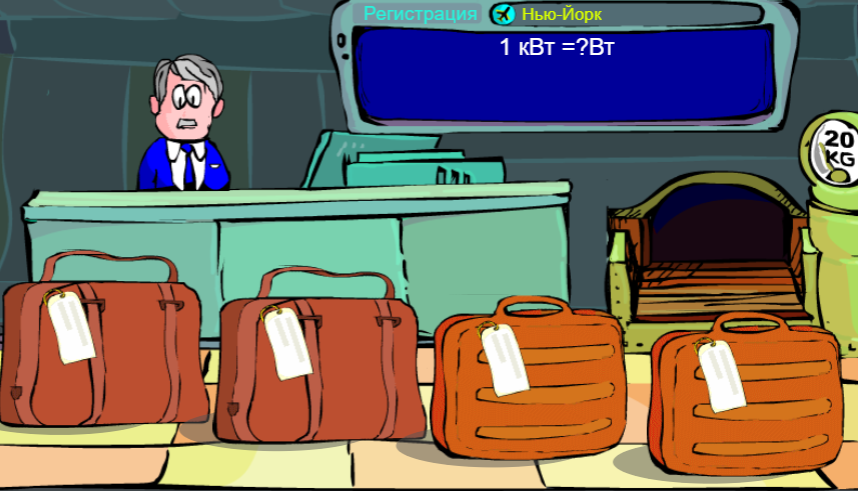 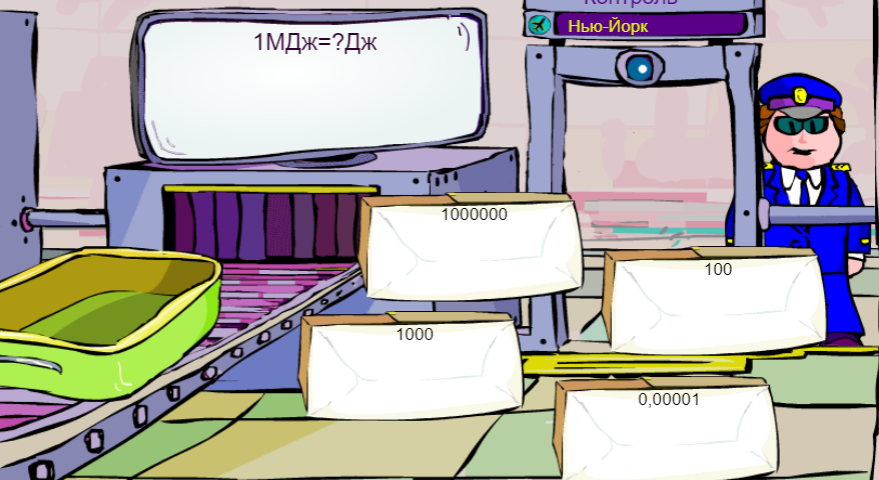 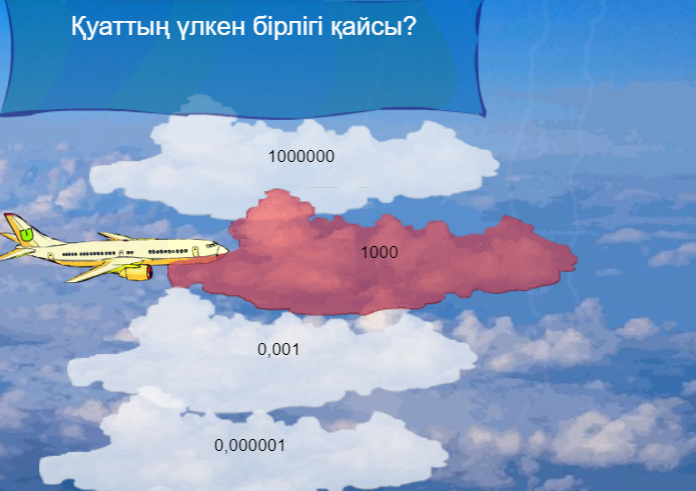 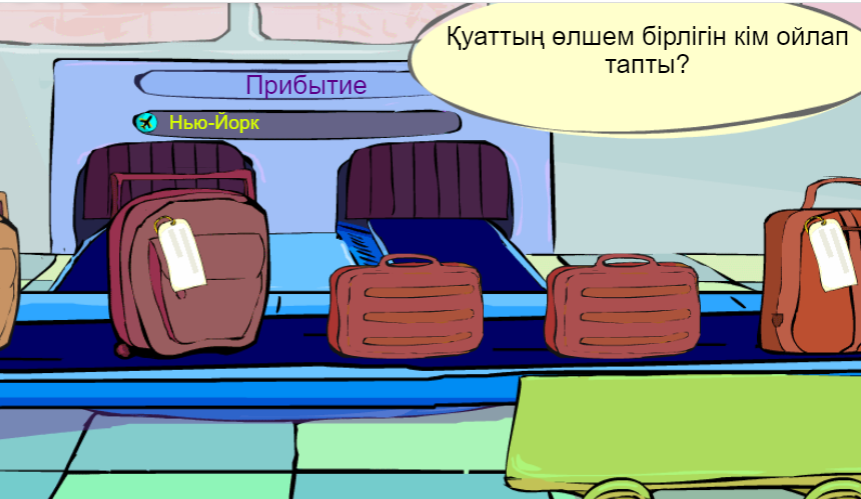 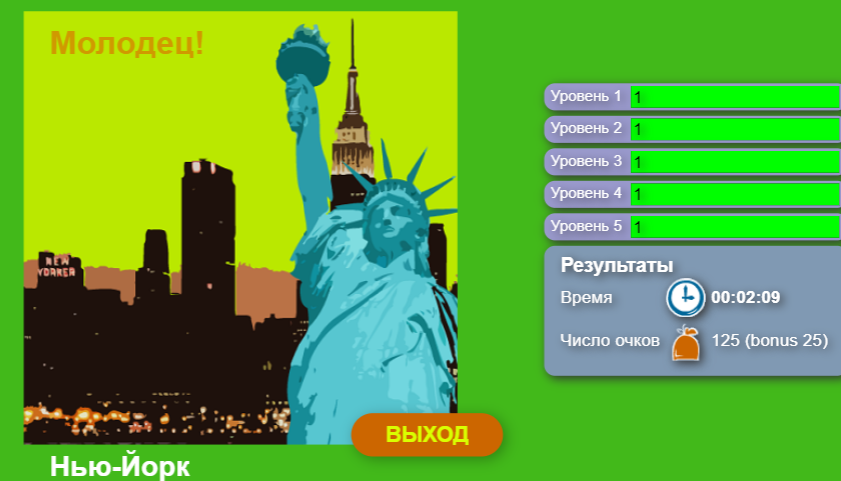 4. Тапсырма «Миға шабуыл»Мына сілтеме арқылы кіріп ойнайды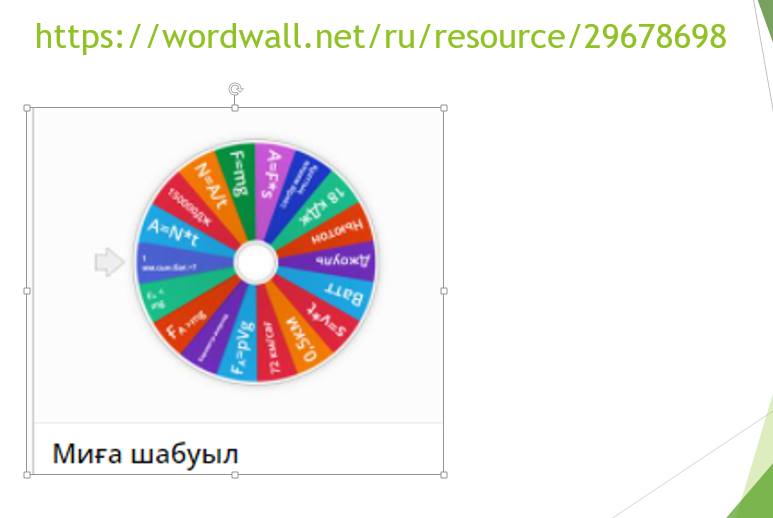 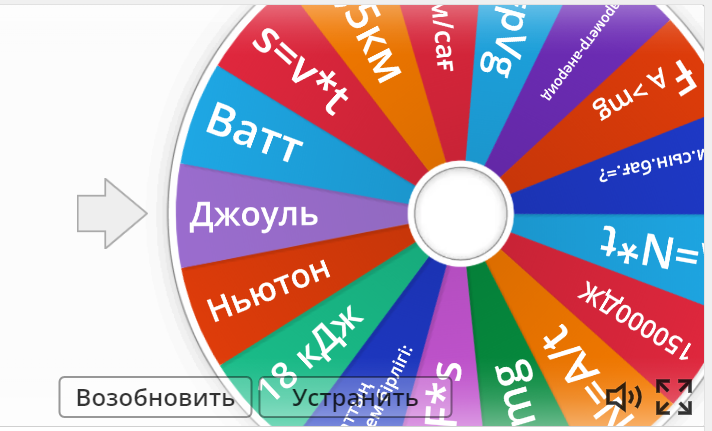 5.Тапсырма «Кім жүйрік» /есептер шығаруС деңгейіндегі тапсырмалар№1.Машина 72 км/сағ жылдамдықпен бірқалыпты қозғалып келеді. Егер оның моторының тарту күші 2000 Н болса, онда ол 10 с-та қанша жұмыс атқарады.№2Денелердің тарту күші 5 Н, 6 мин  ішінде 100 м жол жүретін дененің қуаты? 
№3.Қуаты 30 Вт желдеткіш 10 минутта қанша жұмыс істейді?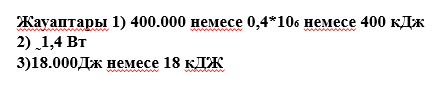 Оқушының сабақтағы өз әрекетіне рефлексиясыДескрипторларға сүйене отырып  оқушылар өз білімдерін жұптасып  бағалау критерий арқылы бағалау Тақырып бойынша эссе жазу.Формулаларды жаттауҰйымдастыру кезеңі:Оқушылармен сәлемдесу, оқушыларды түгелдеу, сабаққа назарын аудару.Сабақта қарастырылатын мәселелер:І. Жаңа тақырыпСурет бойынша жұмыс:Жұмыс қалай істеледі?I.Тапсырма:Сөйлемдерді толықтыр:А деңгейіндегі тапсырмалар  Дененің қозғалу бағытында әрекет ететін күштің механикалық жұмысы ........ ..... тура пропорционал өседі.1 миллиджоуль(1мДж)=….=…..125.000.000 кВт .................... орын ауыстырғанда орындалатын жұмыс ....... деп аталады.......=1000Дж=…….Адамның қалыпты жұмыс істелгенде қуаты ......Жауабы:Дененің қозғалу бағытында әрекет ететін күштің механикалық жұмысы күшке де,жүрілген жолға да тура пропорционал өседі.
1 миллиджоуль(1мДж)=0,001 Дж=10ˉ3
125.000.000 кВт «Энергия» ғарыш зымыранның қуатыКүш әрекетінен орын ауыстырғанда орындалатын жұмыс механикалық жұмыс деп аталады.1 киллоджоуль (1кДж)=1000Дж=10 ³Адамның қалыпты жұмыс істелгенде қуаты 70-80.2-тапсырма . «Формулалар сыр шертеді» әдісі (I) жеке жұмыс. Физикалық шамалар мен олардың белгіленуін, формуласын, өлшем бірлігін нұсқамамен сәйкестендіру.«Жеке жеке»«Сәйкестендіру»Жауаптары:3.Тапсырма «Ой қозғау»4. Тапсырма «Миға шабуыл»Мына сілтеме арқылы кіріп ойнайды5.Тапсырма «Кім жүйрік» /есептер шығаруС деңгейіндегі тапсырмалар№1.Машина 72 км/сағ жылдамдықпен бірқалыпты қозғалып келеді. Егер оның моторының тарту күші 2000 Н болса, онда ол 10 с-та қанша жұмыс атқарады.№2Денелердің тарту күші 5 Н, 6 мин  ішінде 100 м жол жүретін дененің қуаты? 
№3.Қуаты 30 Вт желдеткіш 10 минутта қанша жұмыс істейді?Оқушының сабақтағы өз әрекетіне рефлексиясыДескрипторларға сүйене отырып  оқушылар өз білімдерін жұптасып  бағалау критерий арқылы бағалау Тақырып бойынша эссе жазу.Формулаларды жаттауОқушылар сурет бойынша әр адам қалай жұмыс істеп жатқанын айтады.Бұл әдісте оқушылар суретке қарап, жұмыс пен қуаттың күнделікті өмірдегі мысалдармен байланысын түсінеді.  Мұғалім түсіндірмелерін ,формулаларды оқушылар дәптерге жазып отырады.Жоғарыда алған теориялық білімдеріне сүйеніп тапсырмаларды орындайдыОқушыларбір-біріне қағазға жазылған сұрақтарға жауап беріп,алдыңғы білімдерін естеріне түсіредіОқушылыр мұғалім нұсқауымен тәжірибе жасап, көлбеу тақтай бетімен жүкті қозғалту кезіндегі жұмыспен қуатты анықтайды.Формулаларды өлшем бірліктерімен сәйкестендіреді.Берілген сөздердің сипаттасын анықтайды.Берілген сұрақтарға жауап бередіОқушыларға әртүрлі тапсырмалар берілген дұрыс жауап бередіЖебе тоқтағанда дұрыс жауап берілсе сол жерден тапсырма жойылып отырады,рулетканы айналдырып қайталана береді.Оқушы сабақтағы өз әркетіне рефлекция кестесін толтырадыОқушылар сурет бойынша әр адам қалай жұмыс істеп жатқанын айтады.Бұл әдісте оқушылар суретке қарап, жұмыс пен қуаттың күнделікті өмірдегі мысалдармен байланысын түсінеді.  Мұғалім түсіндірмелерін ,формулаларды оқушылар дәптерге жазып отырады.Жоғарыда алған теориялық білімдеріне сүйеніп тапсырмаларды орындайдыОқушыларбір-біріне қағазға жазылған сұрақтарға жауап беріп,алдыңғы білімдерін естеріне түсіредіОқушылыр мұғалім нұсқауымен тәжірибе жасап, көлбеу тақтай бетімен жүкті қозғалту кезіндегі жұмыспен қуатты анықтайды.Формулаларды өлшем бірліктерімен сәйкестендіреді.Берілген сөздердің сипаттасын анықтайды.Берілген сұрақтарға жауап бередіОқушыларға әртүрлі тапсырмалар берілген дұрыс жауап бередіЖебе тоқтағанда дұрыс жауап берілсе сол жерден тапсырма жойылып отырады,рулетканы айналдырып қайталана береді.Оқушы сабақтағы өз әркетіне рефлекция кестесін толтырадыБағалау критерийлері-Механикалық жұмыс пен қуаттың анықтамасын біледі, физикалық мағынасын түсінеді.-Механикалық жұмыс пен қуаттың қандай физикалық шамаларға тәуелді екенін анықтайды, формуласын қолданып есептеулер жүргізеді.-Механикалық жұмыс пен қуатты өмірмен байланыстырып, мысалдар келтіре алады.Дескриптор:- Тұрмыста адамдардың атқаратын жұмысы туралы ой қорытып, өз ойларын айтады, стикерге жазады.-Күнделікті өмірден жұмысты орындау шапшаңдығына байланысты мысалдар келтіреді.Жалпы балл-2Дескриптор:- Есептің мағынасын түсініп, берілгенін жазады.- Физикалық шамаларды ХБЖ-не келтіреді.-Механикалық жұмыс пен қуаттың формуласын біледі.- Формуланы пайдаланып, есептеулер жүргізеді.Жалпы балл-2Дескриптор:- Физикалық шамалар мен белгіленулерін сәйкестендіреді.-Физикалық шамалар мен формулаларды сәйкестендіреді.- Физикалық шамаларды анықтап, қорытынды жасайды.Жалпы балл-2Дескриптор:1.Жұмыс пен қуаттың ерекшеліктерін сөз тіркестерімен байланыстырып құрастырады.2.Физикалық мағыналарын түсіндіредіЖалпы балл-2Сабақтағы тапсырмалардың жалпы бағалау критерий-10 баллдық жүйемен бағаланады.ДК экранСлайдСуреттер СлайдОқулықСлайдДәптерДәптерРефлекция кестесі